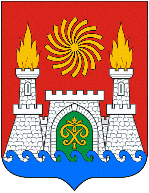 СОБРАНИЕ ДЕПУТАТОВ ВНУТРИГОРОДСКОГО РАЙОНА«ЛЕНИНСКИЙ РАЙОН» ГОРОДА МАХАЧКАЛАРЕШЕНИЕ«28» декабря 2020 г.                                                                                                             № 4-7Об утверждении порядка создания,реорганизации и ликвидации муниципальных учрежденийвнутригородского района «Ленинский район» г. МахачкалаВ соответствии с Гражданским кодексом Российской Федерации, Федеральным законом от 06.10.2003 № 131-ФЗ «Об общих принципах организации местного самоуправления в Российской Федерации», Федеральным законом от 12.01.1996 № 7-ФЗ «О некоммерческих организациях», Федеральным законом от 03.11.2006 № 174-ФЗ «Об автономных учреждениях» Собрание депутатов внутригородского района «Ленинский район» г. МахачкалаР Е Ш А Е Т:1. Утвердить порядок создания, реорганизации и ликвидации муниципальных учреждений внутригородского района «Ленинский район» г. Махачкала согласно Приложению.2. Настоящее Решение подлежит опубликованию в газете «Махачкалинские известия», размещению на официальном сайте в сети «Интернет» и вступает в силу в течение 10 (десяти) дней со дня принятия.Глава внутригородского района «Ленинский район» г. Махачкала                                             М. Алхасов Председатель Собрания депутатов внутригородского района «Ленинский район» г. Махачкала                                              С. АнатоваПриложение к Решению Собрания депутатов внутригородского района «Ленинский район» г. Махачкала Об утверждении порядка создания, реорганизации и ликвидации муниципальных учреждений внутригородского района «Ленинский район» г. Махачкалаот «28» декабря 2020 г. № 4-7Порядоксоздания, реорганизации и ликвидации муниципальных учреждений внутригородского района «Ленинский район» г. Махачкала.Общие положенияПорядок создания, реорганизации и ликвидации муниципальных учреждений внутригородского района «Ленинский район» г. Махачкала  (далее – Порядок) разработан в соответствии с Гражданским кодексом Российской Федерации, Федеральным законом от 12.01.1996 № 7-ФЗ «О некоммерческих организациях», Федеральным законом  от  03.11.2006 № 174-ФЗ «Об автономных учреждениях», Федеральным законом 06.10.2003 № 131-ФЗ «Об общих принципах организации местного самоуправления в Российской Федерации», иными нормативными правовыми актами Российской Федерации, субъекта РФ, внутригородского района «Ленинский район» г. Махачкала.Настоящий Порядок определяет процедуру принятия решения о создании, реорганизации и ликвидации муниципального учреждения внутригородского района «Ленинский район» г. Махачкала (далее – муниципальное учреждение), изменения его типа, утверждения устава муниципального учреждения и внесения в него изменений, определения видов и перечней особо ценного движимого имущества муниципального учреждения, контроля за деятельностью муниципальных учреждений.При внутригородском районе «Ленинский район» г. Махачкала в соответствии с законодательством Российской Федерации могут создаваться и действовать следующие типы муниципальных учреждений:муниципальные автономные учреждения;муниципальные бюджетные учреждения;муниципальные казенные учреждения.1.4   Учредителем муниципальных учреждений является муниципальное образование – внутригородского района «Ленинский район» г. Махачкала. Полномочия учредителя в отношении муниципальных учреждений осуществляет Администрация внутригородского района «Ленинский район» г. Махачкала  (далее – Администрация). 1.5 Администрация осуществляет следующие функции и полномочия учредителя в отношении муниципальных учреждений:- назначает руководителя муниципального учреждения;- утверждает структуру муниципального учреждения, штатное расписание муниципального бюджетного (казенного) учреждения либо передает указанные полномочия руководителю муниципального учреждения, за исключением случаев, установленных законодательством Российской Федерации;- дает согласие на создание филиалов и открытие представительств муниципального учреждения;- осуществляет подбор кандидатур членов наблюдательного совета муниципального автономного учреждения из числа своих работников и представителей общественности, в том числе лиц, имеющих заслуги и достижения в соответствующей сфере деятельности;- принимает решение о назначении членов наблюдательного совета муниципального автономного учреждения из числа своих работников, работников муниципального автономного учреждения и представителей общественности, в том числе лиц, имеющих заслуги и достижения в соответствующей сфере деятельности, или о досрочном прекращении их полномочий;- принимает решение об упразднении наблюдательного совета муниципального автономного учреждения культуры по инициативе муниципального автономного учреждения культуры. В этом случае функции наблюдательного совета муниципального автономного учреждения культуры, предусмотренные Федеральным законом от 03.11.2006 № 174-ФЗ «Об автономных учреждениях», исполняются отраслевыми (функциональными) органами Администрации;- формирует и утверждает муниципальные задания для муниципального учреждения в соответствии с предусмотренными его учредительными документами основными видами деятельности;- согласовывает совершение муниципальным бюджетным учреждением крупных сделок и сделок, в совершении которых имеется заинтересованность, определяемая в соответствии с критериями, установленными Федеральным законом от 12.01.1996 № 7-ФЗ «О некоммерческих организациях»;- принимает решение о проведении аудиторских проверок муниципального бюджетного (казенного) учреждения, утверждает аудитора;- осуществляет иные функции и полномочия, предусмотренные Порядком и иными муниципальными правовыми актами внутригородского района «Ленинский район» г. Махачкала .1.6. Администрация заключает с руководителем Учреждения (изменяет, прекращает) трудовой договор в порядке, установленном трудовым законодательством.  2. Создание муниципального учреждения2.1. Муниципальное учреждение может быть создано путем его учреждения в соответствии с настоящим разделом или путем изменения типа существующего муниципального учреждения.2.2. Решение о создании муниципального учреждения путем его учреждения принимается Главой Администрации внутригородского района «Ленинский район» г. Махачкала  в форме Постановления Администрации внутригородского района «Ленинский район» г. Махачкала  (далее - Постановление). 2.3. Подготовку проекта Постановления о создании муниципального учреждения осуществляет соответствующее структурное подразделение Администрации в течение двадцати дней со дня принятия решения о его создании. Проект должен содержать:-  наименование создаваемого муниципального учреждения с указанием его типа;- сведения о муниципальном имуществе, закрепляемом за муниципальным учреждением, в том числе недвижимом имуществе и особо ценном движимом имуществе (при создании бюджетного учреждения или автономного учреждения);- сведения о структурном подразделении, ответственным за проведение мероприятий по созданию муниципального учреждения;- перечень мероприятий по созданию муниципального учреждения с указанием сроков их проведения;- сведения о местонахождении создаваемого муниципального учреждения.2.4.  В Постановлении о создании муниципального учреждения путем его учреждения указывается:- решение о создание муниципального учреждения; - наименование создаваемого муниципального учреждения с указанием его типа;- основные цели и виды деятельности создаваемого муниципального учреждения, определенные в соответствии с законодательством Российской Федерации;- перечень мероприятий по созданию муниципального учреждения с указанием сроков их проведения; - перечень вопросов местного значения, для решения которых создается муниципальное учреждение; - наименование органа местного самоуправления, который будет осуществлять функции и полномочия учредителя создаваемого муниципального учреждения; - сведения о недвижимом имуществе (в том числе земельных участках), которое планируется закрепить (предоставить в постоянное (бессрочное) пользование) за создаваемым муниципальным учреждением, а также сведения об особо ценном движимом имуществе (для бюджетных и автономных учреждений);- предельная штатная численность работников (для казенного учреждения);- лицо, ответственное за создание муниципального учреждения.2.5. Одновременно с проектом Постановления Администрации внутригородского района «Ленинский район» г. Махачкала  о создании муниципального учреждения Главе Администрации внутригородского района «Ленинский район» г. Махачкала  представляется пояснительная записка, которая должна содержать:а) указание на вид создаваемого муниципального учреждения;б) сведения о структуре создаваемого муниципального учреждения, функциональной схеме его деятельности и управления;в) сведения о недвижимом имуществе (в том числе земельных участках), которое планируется закрепить (предоставить в постоянное (бессрочное) пользование) за создаваемым муниципальным учреждением;г) смету затрат, необходимых для создания муниципального учреждения и обеспечения его деятельности;д) указание на источники финансирования создания и функционирования муниципального учреждения;е) указание на экономическую и социальную значимость создания муниципального учреждения для внутригородского района «Ленинский район» г. Махачкала ;ж) информацию о предоставлении создаваемому муниципальному учреждению права выполнять полномочия органа местного самоуправления (для казенного учреждения).2.6. Руководитель муниципального учреждения в течение десяти рабочих дней со дня государственной регистрации муниципального учреждения представляет в Администрацию копии устава муниципального учреждения и свидетельства о внесении записи в единый государственный реестр юридических лиц.2.7. Закрепление муниципального имущества на праве оперативного управления за муниципальным учреждением осуществляется на основании распоряжения внутригородского района «Ленинский район» г. Махачкала .Имущество (в том числе денежные средства), закрепляемое за муниципальным учреждением при его создании, должно быть достаточным для обеспечения возможности осуществлять им предусмотренную его уставом деятельность и нести ответственность по обязательствам, возникшим у муниципального учреждения до изменения его типа.При создании муниципального учреждения путем изменения типа существующего муниципального учреждения не допускается изъятие или уменьшение имущества (в том числе денежных средств), закрепленного за муниципальным учреждением.2.8. Закрепленное за муниципальным учреждением имущество, а также имущество, приобретенное и созданное в процессе деятельности муниципального учреждения, подлежит учету в реестре муниципального имущества внутригородского района «Ленинский район» г. Махачкала  и отражается на балансе муниципального учреждения.2.9. Муниципальное учреждение управляет и распоряжается находящимся у него в оперативном управлении имуществом в порядке, установленном решением Собрания депутатов внутригородского района «Ленинский район» г. Махачкала.2.10. Муниципальное учреждение обязано использовать муниципальное имущество, находящееся у него в оперативном управлении, в соответствии с целями своей деятельности и назначением этого имущества.Администрация изымает излишнее, неиспользуемое или используемое не по назначению имущество, закрепленное за муниципальным учреждением либо приобретенное муниципальным учреждением за счет средств бюджета внутригородского района «Ленинский район» г. Махачкала .3. Изменение типа муниципального учреждения3.1 Изменение типа муниципального учреждения не является его реорганизацией.3.2. Решение об изменении типа муниципального учреждения в целях создания муниципального казенного учреждения принимается Главой Администрации внутригородского района «Ленинский район» г. Махачкала  в форме Постановления Администрации внутригородского района «Ленинский район» г. Махачкала.3.3. Постановление Администрации внутригородского района «Ленинский район» г. Махачкала  об изменении типа муниципального учреждения в целях создания муниципального казенного учреждения должно содержать:а) решение об изменении типа существующего муниципального учреждения (учреждений);б) наименование существующего муниципального учреждения с указанием его типа;в) наименование создаваемого муниципального казенного учреждения;г) наименование органа местного самоуправления внутригородского района, осуществляющего функции и полномочия учредителя муниципального учреждения;д) информацию об изменении (сохранении) основных целей деятельности муниципального учреждения;е) информацию об изменении (сохранении) штатной численности;ж) перечень мероприятий по созданию муниципального казенного учреждения путем изменения типа существующего муниципального учреждения с указанием сроков их проведения;з) лицо, ответственное за создание муниципального казенного учреждения путем изменения типа существующего муниципального учреждения.3.4. Решение об изменении типа муниципального учреждения в целях создания муниципального бюджетного учреждения принимается Главой Администрации внутригородского района «Ленинский район» г. Махачкала  в форме Постановления Администрации внутригородского района «Ленинский район» г. Махачкала  . Указанное Постановление Администрации внутригородского района «Ленинский район» г. Махачкала  должно содержать:а) решение об изменении типа существующего муниципального учреждения (учреждений);б) наименование существующего муниципального учреждения с указанием его типа;в) наименование создаваемого бюджетного учреждения;г) наименование органа местного самоуправления внутригородского района, осуществляющего функции и полномочия учредителя муниципального учреждения;д) информацию об изменении (сохранении) основных целей деятельности муниципального бюджетного учреждения;е) информацию об изменении (сохранении) штатной численности;ж) перечень мероприятий по созданию муниципального бюджетного учреждения с указанием сроков их проведения;з) лицо, ответственное за создание муниципального бюджетного учреждения путем изменения типа существующего муниципального учреждения.3.5.  Решение об изменении типа муниципального учреждения в целях создания муниципального автономного учреждения принимается Главой Администрации внутригородского района «Ленинский район» г. Махачкала  в форме Постановления Администрации внутригородского района «Ленинский район» г. Махачкала. Указанное Постановление Администрации внутригородского района «Ленинский район» г. Махачкала  должно содержать:а) сведения об органе, наделяемым полномочиями учредителя создаваемого автономного учреждения и ответственным за проведение мероприятий по созданию автономного учреждения;б) сведения об имуществе, закрепляемом за автономным учреждением, в том числе перечень объектов недвижимого имущества и особо ценного движимого имущества;в) перечень мероприятий по созданию автономного учреждения с указанием сроков их проведения;г) лицо, ответственное за создание муниципального автономного учреждения путем изменения типа существующего муниципального учреждения.3.6. Проекты Постановлений Администрации внутригородского района «Ленинский район» г. Махачкала об изменении типа муниципального учреждения в целях создания муниципального казенного учреждения, об изменении типа муниципального учреждения в целях создания муниципального бюджетного учреждения, а также об изменении типа муниципального учреждения в целях создания муниципального автономного учреждения подготавливаются Администрацией.Одновременно с указанным проектом Постановления Администрации  внутригородского района «Ленинский район» г. Махачкала  Главе Администрации  внутригородского района «Ленинский район» г. Махачкала  представляется пояснительная записка, содержащая обоснование целесообразности изменения типа муниципального учреждения, в отношении муниципальных казенных учреждений (дополнительно) информацию о кредиторской задолженности учреждения (в том числе просроченной).4. Принятие решения о реорганизации муниципального учреждения4.1. Реорганизация муниципального учреждения осуществляется в форме:слияния двух или нескольких муниципальных учреждений;присоединения к муниципальному учреждению одного или нескольких муниципальных учреждений;разделения муниципального учреждения на два или несколько муниципальных учреждений;выделения из муниципального учреждения одного или нескольких муниципальных учреждений.4.2. Реорганизация муниципального учреждения осуществляется, если это не повлечет за собой нарушения конституционных прав граждан в социально-культурной сфере, в том числе прав граждан на получение бесплатной медицинской помощи и бесплатного образования или права на участие в культурной жизни.4.3. Решение о реорганизации муниципального учреждения принимается Главой Администрации внутригородского района «Ленинский район» г. Махачкала в форме Постановления Администрации внутригородского района «Ленинский район» г. Махачкала.4.4. Подготовку проекта Постановления Администрации внутригородского района «Ленинский район» г. Махачкала о реорганизации муниципального учреждения осуществляет соответствующее подразделение Администрации в течение двадцати дней со дня принятия решения.4.5. В Постановлении Администрации внутригородского района «Ленинский район» г. Махачкала  о реорганизации муниципального учреждения указывается:решение о реорганизации муниципального учреждения (учреждений);наименование муниципальных учреждений, участвующих в процессе реорганизации, с указанием их типов;форма реорганизации муниципального учреждения;наименование муниципального учреждения (учреждений) после завершения процесса реорганизации;информация об изменении (сохранении) основных целей и видов деятельности реорганизуемого муниципального учреждения (учреждений);мероприятия по реорганизации муниципального учреждения;лицо, ответственное за реорганизацию;размер затрат по реорганизации и источники финансирования реорганизации;иные необходимые сведения.4.6. Передаточный акт или разделительный баланс муниципального учреждения согласовывается и утверждается соответствующим структурным подразделением Администрации.4.7. В передаточном акте или разделительном балансе указываются положения о правопреемстве по всем обязательствам реорганизуемого муниципального учреждения в отношении всех его кредиторов и должников, включая и обязательства, оспариваемые сторонами.5. Принятие решения о ликвидации муниципального учреждения5.1. Муниципальные учреждения могут быть ликвидированы по основаниям и в порядке, которые предусмотрены Гражданским кодексом Российской Федерации, Федеральным законом от 12.01.1996 № 7 «О некоммерческих организациях» и другими федеральными законами.5.2. Муниципальное учреждение может быть ликвидировано:а) по решению Главы Администрации внутригородского района «Ленинский район» г. Махачкала, в том числе в связи с истечением срока, на который создано муниципальное учреждение, с достижением цели, ради которой оно создано;б) по решению суда в случаях, предусмотренных Гражданским кодексом Российской Федерации. 5.3. Решение о ликвидации муниципального учреждения принимается Главой Администрации внутригородского района «Ленинский район»                       г. Махачкала в форме Постановления Администрации внутригородского района «Ленинский район» г. Махачкала. 5.4. Подготовку проекта Постановления Администрации внутригородского района «Ленинский район» г. Махачкала  о ликвидации муниципального учреждения осуществляет соответствующее структурное подразделение Администрации в течение двадцати дней со дня принятия решения.5.5. В Постановлении Администрации внутригородского района «Ленинский район» г. Махачкала о ликвидации муниципального учреждения указывается:решение о ликвидации муниципального учреждения;наименование ликвидируемого муниципального учреждения с указанием типа;мероприятия по ликвидации муниципального учреждения.5.6. После издания Постановления Администрации внутригородского района «Ленинский район» г. Махачкала  о ликвидации муниципального учреждения соответствующее структурное подразделение Администрации обеспечивает незамедлительное уведомление в письменной форме регистрирующего органа по месту нахождения ликвидируемого муниципального учреждения о принятии решения о ликвидации муниципального учреждения для внесения в единый государственный реестр юридических лиц сведений о том, что муниципальное учреждение находится в процессе ликвидации;в течение четырнадцати дней:утверждает состав ликвидационной комиссии муниципального учреждения;устанавливает порядок и сроки ликвидации муниципального учреждения в соответствии с Гражданским кодексом Российской Федерации,  Федеральным законом от 12.01.1996 № 7 «О некоммерческих организациях» и другими федеральными законами.5.7. Ликвидационная комиссия: обеспечивает реализацию полномочий по управлению делами ликвидируемого муниципального учреждения в течение всего периода его ликвидации;в течение десяти дней с даты истечения периода, установленного для предъявления требований кредиторами, представляет в соответствующее структурное подразделение Администрации для утверждения промежуточный ликвидационный баланс;в течение десяти дней после завершения расчетов с кредиторами представляет в соответствующее структурное подразделение Администрации для утверждения ликвидационный баланс;осуществляет иные предусмотренные Гражданским кодексом Российской Федерации и другими законодательными актами Российской Федерации мероприятия по ликвидации муниципального учреждения.Промежуточный ликвидационный баланс и ликвидационный баланс муниципального учреждения согласовывается и утверждается соответствующим структурным подразделением Администрации.5.8. Имущество муниципального учреждения, оставшееся после удовлетворения требований кредиторов, а также имущество, на которое в соответствии с федеральными законами не может быть обращено взыскание по обязательствам ликвидируемого учреждения, передается ликвидационной комиссией в муниципальную казну внутригородского района «Ленинский район» г. Махачкала   по акту приема-передачи.6. Утверждение устава муниципального учрежденияи внесение в него изменений6.1. Подготовку проекта устава муниципального учреждения при его создании путем его учреждения осуществляет соответствующее структурное подразделение Администрации в течение 20 дней со дня издания Постановления Администрации внутригородского района «Ленинский район» г. Махачкала   о создании муниципального учреждения.6.2. Подготовку изменений в устав муниципального учреждения, устава муниципального учреждения в новой редакции осуществляет муниципальное учреждение.6.3. Устав муниципального учреждения, а также вносимые в него изменения, в том числе устав муниципального учреждения в новой редакции, согласовываются и утверждаются Администрацией.  6.4. При изменении типа существующего муниципального учреждения в его устав вносятся соответствующие изменения.6.5. В уставе муниципального учреждения указываются сведения, предусмотренные законодательством Российской Федерации.6.6. Руководитель муниципального учреждения в течение десяти рабочих дней со дня государственной регистрации устава муниципального учреждения или изменений в устав муниципального учреждения представляет в Администрацию копии устава или копии изменений в устав и свидетельства о внесении записи в единый государственный реестр юридических лиц.7. Определение видов и перечней особо ценного движимого имуществамуниципального автономного (бюджетного) учреждения7.1. Виды особо ценного движимого имущества муниципального автономного (бюджетного) учреждения определяются Администрацией.7.2. Перечни особо ценного движимого имущества муниципального автономного (бюджетного) учреждения определяются Администрацией. 7.3. При определении перечней особо ценного движимого имущества муниципального автономного (бюджетного) учреждения подлежат включению в состав такого имущества:движимое имущество, балансовая стоимость которого превышает 50,0 тысяч рублей;иное движимое имущество, без которого осуществление муниципальным автономным учреждением или муниципальным бюджетным учреждением предусмотренных его уставом основных видов деятельности будет существенно затруднено и (или) которое отнесено к определенному виду особо ценного движимого имущества в соответствии с подпунктом 7.1; имущество, отчуждение которого осуществляется в специальном порядке, установленном законами и иными нормативными правовыми актами Российской Федерации.7.4. Ведение перечня особо ценного движимого имущества осуществляется муниципальным автономным (бюджетным) учреждением на основании сведений бухгалтерского учета муниципального автономного (бюджетного) учреждения о полном наименовании объекта, отнесенного в установленном порядке к особо ценному движимому имуществу, его балансовой стоимости и об инвентарном (учетном) номере (при его наличии).8. Контроль за деятельностью муниципальных учреждений8.1. Контроль за деятельностью муниципальных учреждений осуществляется путем заслушивания отчетов муниципальных учреждений о финансово-хозяйственной деятельности и об использовании закрепленного за ними муниципального имущества.8.2. Муниципальные учреждения ежегодно отчитываются о своей финансово-хозяйственной деятельности и об использовании закрепленного за ними муниципального имущества.8.3. В целях заслушивания отчетов создаются комиссии, положения о которых и состав утверждаются правовым актом Администрации. В состав комиссии включаются представители Администрации района и депутаты Собрания депутатов внутригородского района «Ленинский район» г. Махачкала.8.4. Соответствующее структурное подразделение Администрации ежегодно до 1 декабря текущего года утверждает график проведения заседаний комиссии на следующий год, в котором устанавливается очередность заслушивания отчетов муниципальных учреждений.Утвержденный график проведения заседаний комиссии доводится до сведения заинтересованных лиц посредством его официального опубликования (обнародования).8.5. За десять дней до проведения заседания комиссии муниципальные учреждения обязаны представить в Администрацию следующие документы, заверенные руководителем муниципального учреждения:отчет о результатах финансово-хозяйственной деятельности муниципального учреждения и об использовании закрепленного за ним муниципального имущества, составленный и утвержденный в порядке, определенном правовым актом Администрации;годовую, квартальную отчетность об исполнении бюджетов бюджетной системы Российской Федерации по формам согласно приложению к Инструкции о порядке составления и представления годовой, квартальной и месячной отчетности об исполнении бюджетов бюджетной системы Российской Федерации, утвержденной приказом Министерства финансов Российской Федерации от 28.12.2010 № 191н;расшифровку дебиторской и кредиторской задолженности;справку о среднемесячной заработной плате, в том числе о премиальных выплатах, работников муниципального учреждения за предшествующий год и последний отчетный период текущего года (данные о работниках административно-управленческого аппарата представляются отдельно);сведения о приобретенном в отчетном периоде имуществе стоимостью свыше 20000,0 рублей (для муниципальных казенных учреждений);сведения о приобретенном в отчетном периоде за счет средств бюджета города имуществе (для муниципальных автономных учреждений и муниципальных бюджетных учреждений);справку об имуществе, сданном в аренду, безвозмездное пользование;справку об объектах незавершенного строительства;справку о неиспользуемом имуществе;справку об имуществе, реализованном в течение отчетного периода.8.6. За искажение отчетных данных руководители муниципальных учреждений несут ответственность, установленную законодательством Российской Федерации.8.7. На заседаниях комиссия заслушивает отчеты муниципальных учреждений о результатах их финансово-хозяйственной деятельности и об использовании закрепленного за ними муниципального имущества.По результатам заслушивания отчетов муниципальных учреждений комиссия выносит рекомендации о целесообразности их дальнейшей деятельности либо об устранении выявленных недостатков и нарушений в деятельности муниципальных учреждений и о повышении эффективности деятельности муниципальных учреждений.Результаты заслушивания отчетов муниципальных учреждений оформляются протоколом, который подписывается председательствующим и секретарем и утверждается Главой Администрации внутригородского района «Ленинский район» г. Махачкала.8.8. В отношении муниципальных учреждений осуществляются также иные виды контроля в соответствии с федеральным законодательством.367012, Республика Дагестан, г. Махачкала, пр.Гамидова,69     (8722) 62-97-98 sobr-len@mail.ru